Początek formularza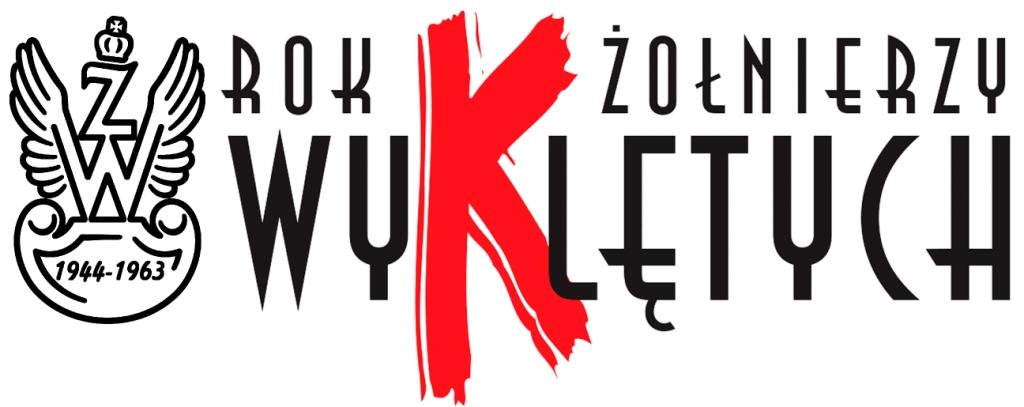 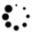 REGULAMIN  VI WOJEWÓDZKIEGO KONKURSU,,ŻOŁNIERZE NIEZŁOMNI. PAMIĘCI ZAPOMNIANYM BOHATEROM NASZEGO REGIONU”ORGANIZATORZYIII Liceum Ogólnokształcące z Oddziałami Integracyjnymi im.C.K.Norwida                      w Kielcach Wzgórze Zamkowe - Ośrodek Myśli Patriotycznej i Obywatelskiej w KielcachDelegatura IPN w KielcachPATRONAT HONOROWYWojewoda ŚwiętokrzyskiPrezydent Miasta KielceŚwiętokrzyski Kurator OświatyPATRONAT MEDIALNYTVP3 KielceRadio KielceRadio eMCEL KONKURSUWłączenie uczniów w obchody Narodowego Dnia Pamięci Żołnierzy Wyklętych, Propagowanie wiedzy o bohaterach podziemia antykomunistycznego, związanych z regionem świętokrzyskim,Kształtowanie postaw patriotycznych młodzieży, Przywracanie pamięci o bohaterach podziemia antykomunistycznego, którzy zostali skazani na zapomnienie, ponieważ odważyli się walczyć o wolną Polskę i za nią poświęcili życie.WARUNKI UCZESTNICTWAPrzystąpienie do Konkursu oznacza zgodę każdego z autorów na postanowienia zawarte w niniejszym regulaminie.Konkurs skierowany jest do uczniów klas III gimnazjalnych, klas 7 i 8 szkoły podstawowej i szkół ponadgimnazjalnych  województwa świętokrzyskiego.Konkurs ma charakter indywidualny, wyklucza się prace zbiorowe.Uczestnicy zgłaszają do konkursu tylko prace wykonane samodzielnie, autorskie. Nie dotyczy to reprodukcji fotografii z albumów rodzinnych czy dokumentów.                  W przypadku wykorzystania dostępnych zdjęć, ilustracji nie wykonanych  przez uczniów, należy podać źródło ich pochodzenia.Prace nadesłane na konkurs mają stanowić oryginalną twórczość autora, nie mogą stanowić plagiatu.Uczniowie  przygotowują pracę konkursową, polegającą na wykonaniu projektu pomnika lub tablicy pamiątkowej.Praca konkursowa polega na wykonaniu projektu pomnika lub tablicy pamiątkowej, które upamiętnią: wybranego ,,żołnierza wyklętego”, wybrany oddział  zbrojny, wybrane miejsce walk, miejsce kaźni czy pochówku związane z podziemiem antykomunistycznym na  Kielecczyźnie.Projekt pomnika lub tablicy pamiątkowej może być wykonany wybraną techniką plastyczną spośród: rysunek, szkic, obraz, grafika, grafika komputerowa                       (z wyłączeniem materiałów sypkich)Format pracy: nie większy niż A2, a nie mniejszy niż A4. Prace należy wykonać w wersji papierowej lub elektronicznej(CD, DVD)Do pracy należy dołączony krótki opis wydarzenia lub osoby, który upamiętnia – maksymalnie 1 strona A4.Do każdej pracy należy podać podstawowe informacje o uczestniku konkursu:- imię i nazwisko, klasa,  - nazwa placówki edukacyjnej, telefon,- imię, nazwisko nauczyciela, telefon - opiekuna ucznia.Do każdej pracy musi być dołączone oświadczenie o zgodzie rodziców, opiekunów prawnych na przetwarzanie danych osobowych i upowszechnianie wizerunku dziecka przez organizatorów Konkursu w celu jego przeprowadzenia i promocji (załącznik 2). Osoby pełnoletnie wypełniają zgodę na przetwarzanie danych osobowych i upowszechnianie wizerunku przez organizatorów Konkursu w celu jego przeprowadzenia i promocji (załącznik 3). O wynikach konkursu zwycięzcy zostaną poinformowani telefonicznie przez organizatorów.Organizator nie odsyła prac konkursowych.Opiekunowie prawni dzieci biorących udział w Konkursie i jego pełnoletni uczestnicy wyrażają zgodę na prawo organizatorów Konkursu do prezentacji prac zgłoszonych do Konkursu na wystawie pokonkursowej, w Internecie, w materiałach informacyjnych i promocyjnych, publikacjach, informacjach prasowych                        i telewizyjnych. Zgoda udzielana jest na czas nieograniczony.KATEGORIE PRAC I OCENIANIEPrace będą ocenianie w dwóch kategoriach wiekowych:- uczniowie klas gimnazjalnych i klas 7, 8 szkoły podstawowej,- uczniowie szkół ponadpodstawowych.Oceny prac dokona Jury powołane przez organizatorów konkursu. - Decyzje Jury są ostateczne i niepodważalne. Nie przysługuje od nich odwołanie. - Jury ma prawo do rezygnacji z przyznania nagród i nie wyłaniania laureatów Konkursu.NAGRODYW każdej z dwóch kategorii wiekowych przyznaje się nagrody za miejsce I, II i III. Jury ma prawo do przyznania wyróżnień.Autorzy – laureaci najlepszych prac otrzymają dyplomy i nagrody rzeczowe.Najlepsze prace konkursowe zostaną zaprezentowane na uroczystym spotkaniu edukacyjnym w formie wystawy.HARMONOGRAM KONKURSU Szkolenia dla nauczycieli – opiekunów uczniów biorących udział w konkursie: 19 i 26 listopada 2018 r. w Centrum Edukacyjnym IPN „Przystanek Historia”, ulica Warszawska 5 w Kielcach. Zgłoszenia i kontakt: 696 826 381; e-mail: marek.jonczyk@ipn.gov.pl.Zgłoszenia do konkursu będą przyjmowane drogą elektroniczną na adres e-mail: 3lo@3lo.kielce.pl do 21 grudnia 2018 r. W tym celu należy wypełnić formularz zgłoszeniowy, stanowiący załącznik 1 do niniejszego regulaminu. Termin złożenia prac upływa 4 lutego 2019 r. Należy je dostarczyć osobiście lub pocztą na adres: III Liceum Ogólnokształcące z Oddziałami Integracyjnymi im.C.K.Norwida w Kielcach, 25-613 Kielce,ul.Jagiellońska 4 z dopiskiem: Wojewódzki konkurs ,,Żołnierze Niezłomni. Pamięci zapomnianym bohaterom naszego regionu”. Uroczyste rozdanie nagród  i dyplomów laureatom odbędzie się w Kieleckim Centrum Kultury 1 marca 2019r. o godz.10.00 , podczas  spotkania edukacyjnego ,,Bohaterom pamięć”. Osobą, która koordynuje wszystkie działania ze strony organizatorów jest pomysłodawczyni projektu: Pani Ewa Kolus, tel. 601 516 599; e-mail: z.kolus@op.plIII Liceum Ogólnokształcące z Oddziałami Integracyjnymi im. C.K.Norwida w Kielcach,        ul. Jagiellońska 4, 25-613 Kielcetel. (041) 367 61 61fax (041) 367 69 19                                                                                       Załącznik 1 do Regulaminu Konkursu                   „Żołnierze Niezłomni. Pamięci Zapomnianym Bohaterom Naszego Regionu”      Pieczęć szkoły zgłaszającejFORMULARZ ZGŁOSZENIOWYImię i nazwisko uczestnika/ów/* konkursu:…………………………………………………………………………………………………….…...………………………………………………..…………………………………………………………………………………………………………………………………………………….…...………………………………………………..…………………………………………………………………………………………………………………………………………………….…...………………………………………………..…………………………………………………………………………………………………………………………………………………….…...………………………………………………..…………………………………………………...………………………………………………..…………………………………………………...………………………………………………..………………………………………………Szkoła (adres, telefon):............................................................................................................................................................................... ................................................................................................................................................................................................................................................................................................................................................................Imię i nazwisko nauczyciela, sprawującego opiekę nad uczestnikiem/ami/konkursu:………………………………………………....................................................................………………...                                                                                              ………………………………………..                                                                                                                                    Podpis dyrektora *W przypadku, gdy do konkursu przystępuje więcej niż jeden uczestnik z tej samej szkoły, należy wszystkich wypisać na jednym formularzu zgłoszeniowym. Jeżeli liczba uczestników przewyższy 10, należy wtedy wypełnić kolejny formularz.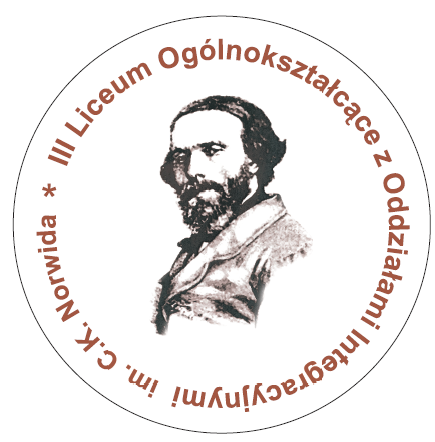 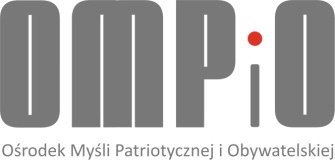 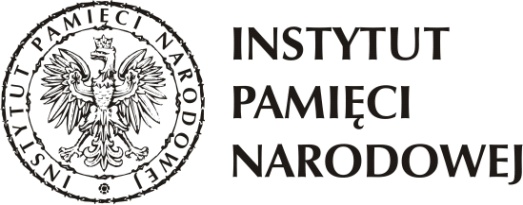 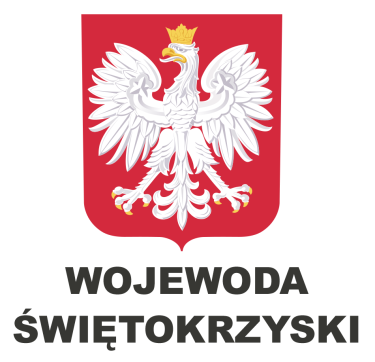 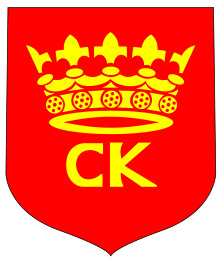 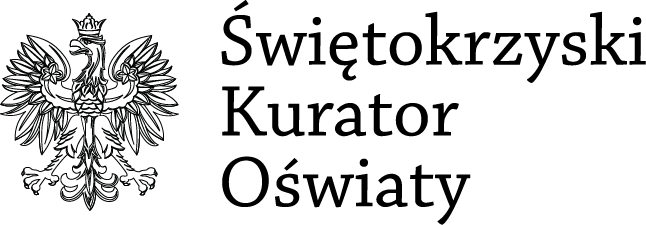 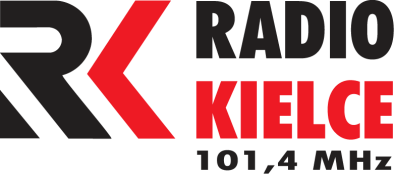 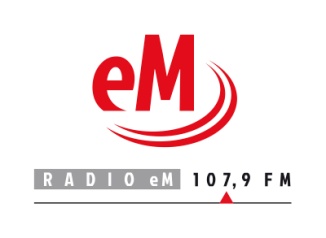 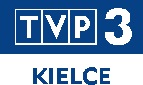 Początek formularzaZałącznik 2 do Regulaminu Konkursu            „Żołnierze Niezłomni. Pamięci Zapomnianym Bohaterom Naszego Regionu”OŚWIADCZENIEOświadczam, że wyrażam zgodę na przetwarzanie, udostępnianie danych osobowych w zakresie imienia i nazwiska oraz wizerunku mojego dziecka ……………………..…………………………………………………………………………………na potrzeby organizacji wojewódzkiego konkursu ,,Żołnierze Niezłomni. Pamięci Zapomnianym Bohaterom Naszego Regionu”, zgodnie z art. 6 ust. 1 lit. a RODO.                                                                                           ..….………………………………….                                                                                            (data i podpis opiekuna prawnego)Załącznik 3 do Regulaminu Konkursu            „Żołnierze Niezłomni. Pamięci Zapomnianym Bohaterom Naszego Regionu”OŚWIADCZENIEOświadczam, że wyrażam zgodę na przetwarzanie, udostępnianie danych osobowych w zakresie imienia  i  nazwiska oraz wizerunku na potrzeby organizacji wojewódzkiego konkursu ,,Żołnierze Niezłomni. Pamięci Zapomnianym Bohaterom Naszego Regionu”, zgodnie z art. 6 ust. 1 lit. a RODO.                                                                                   ………………………………………….                                                                                    (data i podpis pełnoletniego uczestnika)